Муниципальное бюджетное общеобразовательное учреждениеКрасноармейская средняя общеобразовательная школаПЛАН воспитательно-организационной работы первичного отделения РДШ                                                                   Срок реализации: 2021 - 2022 учебный год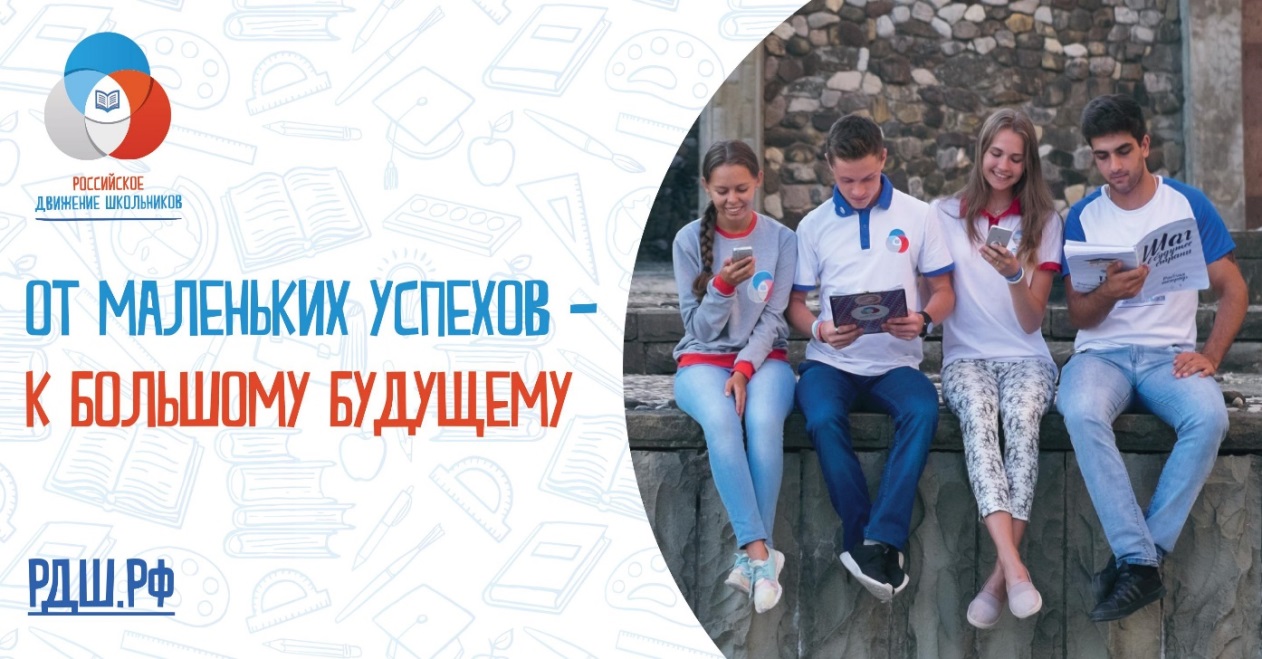 Старшая вожатаяПавлик Н.И.П. Красноармейский2021 г.     Первичное отделение РДШ - это объединяющий формат, в который включены все существующие и создаваемые объединения обучающихся (, кружки, волонтерский отряд и пр.), с целью расширения их права на участие в принятии решений, затрагивающие их интересы.  Проектирование содержания воспитательного процесса в первичном отделении РДШ осуществляется на основе требований федеральных государственных образовательных стандартов общего образования (ФГОС ОО) и плана воспитательной работы МБОУ СОШ №1 г.ЗаринскаНаправления деятельности РДШ:личностное развитиегражданская активностьвоенно-патриотическоеинформационно-медийное                                      Направление «Личностное развитие»Популяризация ЗОЖформирование у детей позитивного отношения к здоровому образу жизни;присвоение созидающей здоровье философии;формирование активной жизненной позиции по отношению к здоровью, проявляющейся в поведении и деятельности и осознанном противостоянии разрушающим здоровье факторам.Творческое развитие»стимулирование творческой активности школьников; предоставление возможности школьникам проявить себя, реализовать свой потенциал и получить признание;координация воспитательных усилий на разных этапах творческого процесса;контроль реализации творческого развития школьников.Популяризация профессий- стимулирование и мотивация школьников к личностному развитию, расширению кругозора в многообразии профессий;- формирование у школьников представлений о сферах трудовой деятельности, о карьере и основных закономерностях профессионального развития;- формирование у школьников универсальных компетенций, способствующих эффективности в профессиональной деятельности;- способности к коммуникации (в устной и письменной формах) для решения задач взаимодействия;- способности работать в коллективе, учитывать и терпимо относиться к этническим, социальным и культурным различиям;- способности к самоорганизации и самообразованию.Направление «Гражданская активность»- сохранять и развивать исторически сложившиеся дружеские отношения народов России, сплачивать в едином федеративном государстве, содействовать развитию национальных культур и языков Российской Федерации;- способствовать формированию активной жизненной позиции школьников;- формировать у школьников осознанное ценностное отношение к истории своей страны, города, района, народа;- развивать у детей чувство патриотизма, национальной гордости за свою страну;- стимулировать социальную деятельность школьников, направленную на оказание посильной помощи нуждающимся категориям населения;- организовывать акции социальной направленности;- создавать условия для развития детской инициативы;- оказывать помощь учреждениям культуры в организации и проведении мероприятий;- оказывать помощь и содействие в проведении мероприятий экологической направленности;- активизировать стремление школьников к организации деятельности в рамках работы поисковых отрядов.Направление «Военно-патриотическое»совместно с ответственными педагогами сформировать школьную систему нормативно-правового обеспечения деятельности в области военно-патриотического воспитания;организовать профильные события, направленные на повышение интереса у детей к службе в силовых подразделениях, в том числе военных сборов, военно-спортивных игр, соревнований, акций;организовать проведение образовательных программ – интерактивных игр, семинаров, мастер-классов, открытых лекториев, встреч с интересными людьми, Героями нашего государства и ветеранами;обеспечить координацию военно-патриотической деятельности школы с общественными объединениями и государственными организациями в рамках социального партнерства.      Направление «Информационно-медийное»- разработать и реализовать модели многофункциональной системы информационно-медийного взаимодействия участников РДШ;- создать информационно-медийный центр (ИМЦ) для реализации системы информационно-медийного взаимодействия участников РДШ;- апробировать индикаторы и критерии оценки деятельности информационно-медийного направления РДШ;- создать систему взаимодействия с информационно-медийными партнерами. Цели и задачи деятельности первичного отделения РДШЦель:совершенствование государственной политики в области воспитания подрастающего поколения и содействие формированию личности на основе присущей российскому обществу системы ценностей.Задачи1.  Предоставить каждому ребенку условия для творческой самореализации, личностного самоопределения, развития индивидуальности, а также развития навыков работы в команде, формирования гражданина обновленного социума.2. Формировать единое воспитательное пространство, обеспечивающее реализацию взаимодействия ученического самоуправления, детского общественного объединения, творческих объединений, кружков дополнительного образования и внеурочной деятельности в рамках ФГОС, партнеров РДШ для проектной деятельности участников первичного отделения РДШ.3.  Использовать Дни единых действий РДШ как технологии, позволяющие организовать поддержку и реализацию 4 ведущих  направлений деятельности РДШ с целью развития проектной деятельности.4. Развивать систему методического сопровождения деятельности первичного отделения РДШ, отрабатывать механизмы взаимодействия с другими образовательными организациями.5. Формировать единую информационную среду  первичного отделения РДШ и включиться в единую информационную среду РДШ России для развития и  масштабирования инновационной, проектной, социально преобразовательной деятельности   РДШ.6. Разрабатывать и апробировать мониторинг качества деятельности первичного отделения РДШ.Деятельность первичного отделения РДШ предполагает взаимодействие с тремя целевыми группами:обучающимися;педагогическим сообществом (старшая вожатая, классные руководители, заместитель директора по воспитательной работе, , педагог-психолог, педагоги - руководители кружков и секций, библиотекарь, администрация образовательной организации);родителями обучающихся.Ожидаемые результаты деятельность первичного отделения РДШвоспитание гражданственности, патриотизма, социальной ответственности и компетентности;самоорганизация на уровне здорового образа жизни;личностный рост участников;творческого отношения к образованию, труду, жизни, подготовка к сознательному выбору профессии;формирование ценностного отношения к здоровью и здоровому образу жизни;развитие мотивации личности к познанию и творчеству.КАЛЕНДАРЬ дней единых действийРОССИЙСКОГО ДВИЖЕНИЯ ШКОЛЬНИКОВ                                                  Члены актива  Общероссийской общественно-государственной детско-юношеской организации«Российское движение школьников»План деятельности первичного отделения РДШпо направлениям ДатаНазвание событияНаправление деятельности РДШ1 сентябряДень знанийЛичностное развитие3 сентябряДень солидарности в борьбе с терроризмомГражданская активность30 сентябряВыборы в органы ученического самоуправления общеобразовательных организацийГражданская активностьПервые выходные  октября День пожилых людейГражданская активность5 октябряДень учителяЛичностное развитие 4 ноября День Народного единстваГражданская активность20 ноябряВсемирный день РебенкаГражданская активность25 ноябряДень МатериЛичностное развитие9 декабряДень Героев Отечества Военно-патриотическое 12 декабряДень Конституции РоссииГражданская активность23 февраляДень Защитника ОтечестваВоенно-патриотическоеПервое воскресенье  мартаМеждународный день детского телевидения и радиовещанияИнформационно-медийное8 мартаМеждународный женский деньЛичностное развитие27 мартаВсемирный День театраЛичностное развитие3-яя неделя мартаЕдиный день профориентации Личностное развитие 7 апреляВсемирный День здоровьяЛичностное развитие 12 апреляДень космонавтикиГражданская активность1 маяПраздник весны и трудаГражданская активность9 маяДень ПобедыВоенно-патриотическое1 июняДень защиты детейЛичностное развитие23 июняМеждународный Олимпийский деньЛичностное развитие27 июняДень молодежиГражданская активность2 июляДень спортивного журналистаИнформационно-медийное8 июляДень семьи, любви и верностиГражданская активность13 августа (2-ая суббота августа)День физкультурникаЛичностное развитие22 августаДень Государственного флага Российской ФедерацииГражданская активностьФИСырбу С. – 10 кл. – Председатель первичного отделенияКочерга Д. – 11 кл. – Заместитель председателяКоба А. – 10 кл. – председатель информационно-медийного направленияГрушина Д. – 10 кл. - секретарь Полтавцев А. – 8б кл. – председатель военно-патриотического направленияИващенко Е. -10 кл. – председатель направления «Гражданская активность»Гудымова П. – 10 кл. – председатель направления «Личностное развитие»СентябрьСентябрьСентябрьСентябрьНаправления деятельностиМероприятияУчастникиОтветственныеОрганизационная работаИнфочасы"РДШ: Что? Где? Когда?"5 -11 классыСтаршая вожатаяОрганизационная работаОформление стенда РДШСтаршая вожатаяОрганизационная работаСеминар для классных руководителей"Новые подходы в воспитании в условиях деятельности Всероссийской общественной детско-юношеской организации "Российское движение школьников (РДШ)"Классные руководители 5 -11 классовСтаршая вожатаяЗам. директора по ВРОрганизационная работаФормирование актива первичного отделения РДШ8 - 11 классыСтаршая вожатаяПедагоги –кураторы направлений, классные руководители.Личностное развитиеДень единых действий  РДШ1 сентябряДень Знаний: торжественная линейка, посвящённая началу учебного года;уроки знаний, посвящённые Году науки и технологий.1 - 11 классыЗам директора по ВР,старшая вожатая, классные руководители1 - 11 классовГражданская активностьДень единых действий  РДШ4 сентябряДень солидарности в борьбе с терроризмомДень единых действий  РДШ4 сентябряДень солидарности в борьбе с терроризмомДень единых действий  РДШ4 сентябряДень солидарности в борьбе с терроризмомГражданская активностьБеседа "Что такое терроризм?"1 - 4 классыКлассные руководителиГражданская активностьЕдиный урок "Наш мир без терроризма"8 - 11 классыКлассные руководители. Зам. директора по УВРГражданская активностьВыставка рисунков и плакатов «Мы против террора»1-11 классыСтаршая вожатая, педагоги школы,классные руководители 1 - 11классовГражданская активностьДень единых действий  РДШ30 сентябряВыборы в органы ученического самоуправления общеобразовательных организаций5 - 11 классыСтаршая вожатая, классные руководители 5 - 11 классовВоенно-патриотическоеВоенно-патриотическое13 сентября«День образования Ростовской области»информационный вестник4-8 классыОтряд Юнармия,руководители отрядаИнформационно-медийноеВ течение годаПрезентация деятельности РДШ на  сайте школы1 - 11 классыответственные за мероприятия,Редактор сайта школыИнформационно-медийноеВ течение годаПрезентация деятельности РДШ в СМИ (на федеральном, региональном и местном уровнях)1 - 11 классыКуратор мультимедийного направления.ОктябрьОктябрьОктябрьОктябрьНаправления деятельностиМероприятияУчастникиОтветственныеОрганизационная работаСоздание творческих групп для реализации проекта "День ученического самоуправления"10 - 11 классыСтаршая вожатая, классные руководители 10- 11 классовЛичностное развитиеДень единых действий  РДШ5 октябряДень учителяПроект "День ученического самоуправления"День единых действий  РДШ5 октябряДень учителяПроект "День ученического самоуправления"День единых действий  РДШ5 октябряДень учителяПроект "День ученического самоуправления"Личностное развитиеДень самоуправления8 - 11 классаСтаршая вожатаяЛичностное развитиеВыпуск поздравительных мини-газет «Любимому учителю»1 - 11 классыКуратор информационно-медийного направления,старшая вожатаяЛичностное развитиеКонцерт «Мы любим Вас!»1-11классыЗам.директора по ВР,старшая вожатая.Личностное развитие15 октября Всероссийская акция«Спасибо, тренер»8-11 классыСтаршая вожатая. Классные руководители 8-11 классов Личностное развитие11 октября Всероссийские соревнования«Сила РДШ».Старт школьного этапа.Старшая вожатая,учителя физкультурыГражданская активностьДень единых действий  РДШДень пожилых людей: акция "Добро"1 - 11 классыСтаршая вожатая,классные руководители 1 - 11 классовГражданская активностьПоздравление ветеранов пед. труда7-10 классыСтаршая вожатая,классные руководители 7-10 классовИнформационно-медийное29 октября День рождение РДШ8 - 11 классыСтаршая вожатая, классные руководители 8- 11 классовИнформационно-медийноеКонкурс классных уголков1 - 11 классыСтаршая вожатая,классные руководители 1 - 11 классовВоенно-патриотическоеЦеремония принятие в ряды РДШ  юнармейцев8, 11 кл.Старшая вожатая,Руководители отряда ЮнармииНоябрьНоябрьНоябрьНоябрьНаправления деятельностиМероприятияУчастникиОтветственныеЛичностное развитиеДень единых действий  РДШ25 ноябряВсемирный День материАкция "Подари улыбку маме"1 -11 классыСтаршая вожатая, классные руководители 1 - 11 классовЛидеры РДШЛичностное развитиеЕдиный день профилактики вредных привычек1 - 11 классыСтаршая вожатая,классные руководители 1 - 11 классовГражданская активностьДень единых действий  РДШ4 ноября День народного единстваМероприятия по классам1 - 11 классыКлассные руководители 1 - 11 классовГражданская активностьДень единых действий  РДШ20 ноябряВсемирный День ребёнкаКругосветка "Вместе весело шагать"1 - 4 классыКлассные руководители 1 - 4 классов,старшая вожатаяИнформационно-медийноеВыпуск поздравительных видеороликов ко Дню матери5 - 11 классыСтаршая вожатая, куратор информационно-медийного направления.классные руководители 5 -11 классовВоенно-патриотическоеВыпуск видеоролика «День народного единства»1-11 классыОтряд Юнармии «Патриот», руководители отрядаДекабрьДекабрьДекабрьДекабрьНаправления деятельностиМероприятияУчастникиОтветственныеОрганизационная работаПодготовка творческих групп для реализации проекта "Новый год к нам мчится!"1 - 11 классыСтаршая вожатая, классные руководители 1 - 11 классовЛичностное развитиеМеждународный день борьбы со СПИДомАкция "Красная ленточка"5 - 11 классыСтаршая вожатая,классные руководители 5 - 11 классов.Личностное развитие«День волонтёра»8-11 кл.Старшая вожатая,лидеры РДШЛичностное развитиеТворческий проект "Новый год к нам мчится"Творческий проект "Новый год к нам мчится"Творческий проект "Новый год к нам мчится"Личностное развитиеКонкурс «Мастерская Деда Мороза»1 - 11 классыКлассные руководители1 - 11 классов, учитель ИЗОЛичностное развитие1 - 11 классыКлассные руководители1 - 11 классов, учитель ИЗОЛичностное развитиеНовогоднее оформление классов1 - 11 классыКлассные руководители1 - 11 классов, учитель ИЗОЛичностное развитиеНовогодние утренники и вечера1 - 11 классыЗам.директора по ВР,старшая вожатая,классные руководители 1 - 11 классовГражданская активностьМеждународный день прав человека1 декабряИнтерактивная игра "Твои права иобязанности - твоя свобода и ответственность"8 -11 классыУчителя обществознанияГражданская активностьДень единых действий  РДШ12 декабряДень Конституции России1 - 11 классыСтаршая вожатая, лидеры РДШ,классные руководители 1 - 11 классовВоенно-патриотическое«День неизвестного солдата»Урок памяти11 клУчитель историиДень единых действий  РДШ9 декабряДень Героев России1 - 11 классыКлассные руководители 1 - 11 классовИнформационно-медийноеВидеоурок"Конституция РФ - наш главный закон"5 - 11 классыУчителя обществознанияЯнварьЯнварьЯнварьЯнварьНаправления деятельностиМероприятияУчастникиОтветственныеЛичностное развитиеКоллективные классные дела на зимних каникулах1 - 11 классыКлассные руководители 1 - 11 классовЛичностное развитиеАкция «Покормите птиц зимой»1-11 классылидеры РДШ,старшая вожатая,отряд «Экологи Дона»,классные руководители 1 - 11 классовГражданская активность11 января и 14 январяМитинг, посвящённый освобождению п. Красноармейского и Орловского района от немецко-фашистских захватчиков5-11 классыСтаршая вожатая, лидеры РДШ,классные руководители 5-11 классов,отряд ЮнармияВоенно-патриотическое27 января День полного освобожденияЛенинграда от фашистскойблокады (1944 г.)Тематический урокАкция «Блокадный хлеб»7-10 классыСтаршая вожатая, лидеры РДШКлассные руководители 5-11 классов,Отряд Юнармия,руководители отрядаИнформационно-медийноеКонкурс медиа творчества"Моя страница в соцсетях"7- 11 классыСтаршая вожатая, лидеры РДШ,Классные руководители ФевральФевральФевральФевральФевральНаправления деятельностиМероприятияУчастникиУчастникиОтветственныеОрганизационная работаСбор актива: распределение поручений для организации и проведению месячника патриотического воспитания1 - 11 классы1 - 11 классыСтаршая вожатая, лидеры РДШ,классные руководители 1 - 11 классовЛичностное развитие«Зимние забава»1 - 11 классы1 - 11 классыУчителя физкультуры Гражданская активностьВечер встречи выпускниковВыпускники школыВыпускники школыСтаршая вожатая,Зам. директора по ВР,классные руководители 8-11 кл.Военно-патриотическоеДень единых действий  РДШ23 февраляДень защитника ОтечестваМесячник военно-патриотического воспитанияДень единых действий  РДШ23 февраляДень защитника ОтечестваМесячник военно-патриотического воспитанияДень единых действий  РДШ23 февраляДень защитника ОтечестваМесячник военно-патриотического воспитанияДень единых действий  РДШ23 февраляДень защитника ОтечестваМесячник военно-патриотического воспитанияВоенно-патриотическоеФестиваль патриотической песни 5-11 классыСтаршая вожатая, музыкальный руководитель, классные руководители 5 - 11 классовСтаршая вожатая, музыкальный руководитель, классные руководители 5 - 11 классовВоенно-патриотическое2 февраляСталинградская битваОтряд Юнармия,руководители отрядаОтряд Юнармия,руководители отрядаВоенно-патриотическое15 февраля Тематическая линейка, классные часы, посвященные Дню вывода советских войск из АфганистанаОтряд Юнармия,руководители отряда,классные руководители 5 - 11 классовОтряд Юнармия,руководители отряда,классные руководители 5 - 11 классовВоенно-патриотическоеКлассные мероприятия, посвящённыеДню защитника Отечества.1- 11 классыКлассные руководители 1 - 11 классовКлассные руководители 1 - 11 классовВоенно-патриотическоеВыставка  рисунков«Есть такая профессия – родину защищать», посвященный Дню защитника отечества3 – 8 классы Учитель ИЗО, классные руководители 3 - 8 классов Учитель ИЗО, классные руководители 3 - 8 классовВоенно-патриотическоеАкция «Армейский чемоданчик»1 – 9 классыСтаршая вожатая, лидеры РДШ,классные руководители 1 - 9 классовСтаршая вожатая, лидеры РДШ,классные руководители 1 - 9 классовИнформационно-медийноеРазмещение материалов месячника по военно-патриотическому воспитанию на сайте школыКуратор направленияКуратор направленияМартМартМартМартНаправления деятельностиМероприятияУчастникиОтветственныеЛичностное развитиеАкция«День белого цветка» к Всемирному дню борьбы с туберкулезом1-11классы Старшая вожатая, лидеры РДШКлассные руководители 1 - 11 классов.Личностное развитиеДень единых действий  РДШ8 мартаМеждународный женский деньДень единых действий  РДШ8 мартаМеждународный женский деньДень единых действий  РДШ8 мартаМеждународный женский деньЛичностное развитиеКонкурс «Жемчужина школы»5 - 11 классыСтаршая вожатая, лидеры РДШ,классные руководители 5 - 11 классов.Личностное развитиеВыпуск поздравительных открыток к 8 марта1 - 11 классыЛидеры РДШЛичностное развитиеДень единых действий  РДШ27 мартаВсемирный день театра1 - 11 классыКлассные руководители 1 - 11 классов,Лидеры РДШЛичностное развитиеДень единых действий  РДШ3-я неделя мартаЕдиный день профориентации8 - 11 классыСтаршая вожатая,классные руководители 8 - 11 классовЛичностное развитиеНеделя детской и юношеской книги1 - 11 классыБиблиотекарьГражданская активностьДень единых действий  РДШ18 мартаДень присоединения Крыма к РоссииИнфоурок7 - 11 классыУчителя истории и обществознания Информационно-медийноеДень единых действий  РДШПервое воскресенье мартаМеждународный день детского телевидения и радиовещанияИнфоуроки1 - 11 классыКлассные руководители 1 - 11 классов,лидеры РДШАпрельАпрельАпрельАпрельНаправления деятельностиМероприятияУчастникиОтветственныеЛичностное развитиеДень единых действий  РДШ7 апреля Всемирный день здоровья1 - 11 классыУчителя физкультурыЛичностное развитиеГражданская активностьДень единых действий  РДШ12 апреляДень КосмонавтикиДень единых действий  РДШ12 апреляДень КосмонавтикиДень единых действий  РДШ12 апреляДень КосмонавтикиГражданская активностьКонкурс рисунков, поделок посвящённых дню космонавтики1 - 5 классыСтаршая вожатая, учитель ИЗОГражданская активностьВидео-викторина"История освоения космоса"5 - 11 классыСтаршая вожатая, учитель астрономииГражданская активностьМесячник экологического воспитания1 - 11 классыСтаршая вожатая, учитель биологии, классные руководители 1 - 11 классовГражданская активность1. Старт приёма заявок.Всероссийская акция,посвященная МеждународномуДню Земли.Формат 1. Акция «По страничкамКрасной книги». Формат 2. Экологический квиз.2. Старт Всероссийской акции«Экодежурный по стране».Старшая вожатая, учитель биологии , классные руководители 1 - 11 классов,активисты РДШГражданская активностьЗелёные субботники по благоустройству школьного двора1 - 11 классыЗаместитель директора по ВР, завхоз, классные руководители 1 - 11 классовВоенно-патриотическоеУчастие в автопробеге по местам братских захоронений Красноармейского сельского поселения, посвящённого Дню Победы8-11 кл.Учителя ОБЖ, отряд Юнармии «Патриот»МайМайМайМайНаправления деятельностиМероприятияУчастникиОтветственныеОрганизационная работаСбор актива РДШ: подведение итогов годаАктивы 5 - 11 классовСтаршая вожатаяОрганизационная работаОбщешкольная линейка, подведение итогов года, награждения1 - 11 классыЗаместители директораЛичностное развитие12 маяВыставка рисунков «Я и семья»1-6 классыКлассные руководители1-6 классовЛичностное развитиеПраздники "Последний звонок"9, 11 классыЗаместитель директора по ВР, старший вожатый, классные руководители 9, 11 классовЛичностное развитие19 маяДень единых действий,посвященный Дню детскихорганизаций5-10 классыСтаршая вожатая, актив РДШГражданская активностьДень единых действий  РДШ1 маяПраздник весны и труда1 - 11 классыКлассные руководители 1 - 11 классовВоенно-патриотическоеДень единых действий  РДШ9 мая День ПобедыПатриотический проект  «Память»День единых действий  РДШ9 мая День ПобедыПатриотический проект  «Память»День единых действий  РДШ9 мая День ПобедыПатриотический проект  «Память»Военно-патриотическоеУроки мужества 1 - 11 классыКлассные руководители 1 - 11 классовВоенно-патриотическоеУчастие в митинге, посвящённого Дню Великой Победы.1 - 11 классыКлассные руководители 1-10 классов,отряд Юнармии «Патриот»Военно-патриотическоеУчастие во Всероссийской акции "Бессмертный полк"1 - 11 классыКлассные руководители 1 - 11 классов,отряд Юнармии «Патриот»Военно-патриотическоеУчастие во Всероссийской акции «Георгиевская ленточка»1 - 11 классыКлассные руководители 1 - 11 классов,отряд Юнармии «Патриот»Информационно-медийноеВыпуск и размещение на сайте школыинформационногобюллетеня «Мы в команде РДШ Пресс-центрСтарший вожатый, куратор направленияИюнь, июль, августИюнь, июль, августИюнь, июль, августИюнь, июль, августНаправления деятельностиМероприятияУчастникиОтветственныеОрганизационная работаОрганизация летнего труда и отдыха:Пришкольный лагерь "Теремок"Летняя трудовая практика на пришкольном участке1 - 10 классыЗаместитель директора по ВР,классные руководители 1-10 классов.Личностное развитиеДень единых действий  РДШ1 июняДень защиты детей1 - 10 классыСтарший вожатый совместно с  домом культуры  Личностное развитиеДень единых действий  РДШ23 июняМеждународный Олимпийский день1 - 6 классыНачальник пришкольного лагеря "Теремок"Личностное развитиеВыпускные вечера в 9, 11 классах9, 11 классыКлассные руководители 9, 11 классовЛичностное развитиеДень единых действий  РДШ13 августаДень физкультурника8 - 10 классыУчителя физ. культуры,актив РДШЛичностное развитиеДень единых действий  РДШ8 июляДень семьи, любви и верности1 - 6 классыНачальник пришкольного лагеря "Теремок»Личностное развитиеДень единых действий  РДШ22 августаДень Государственного флага Российской Федерации8 - 10 классыКлассные руководители 1-10 классов.Информационно-медийноеРазмещение материалов "Лето - 2022" на сайте школыОтветственные за организацию летнего труда и отдыхаВоенно-патриотическое22 июня День памяти и скорбиНачальник пришкольного лагеря "Теремок»Гражданская активность12 июня День единых действий«День России»